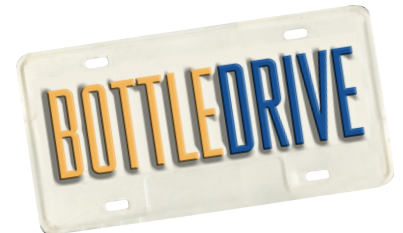 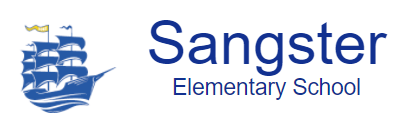 Saturday Jan 15th 9am-12noon3325 Metchosin Rd. Colwood (Metchosin & Lagoon Rd’s) Help us support our Amazing school.  We are thrilled with any and all contributions.Happily accepting: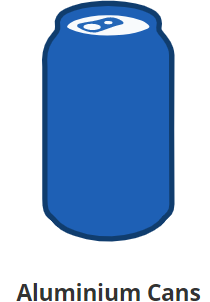 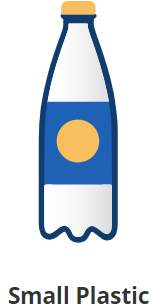 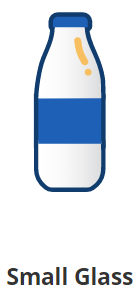 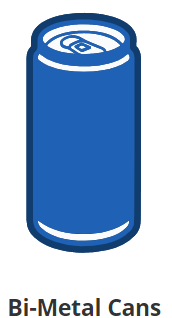 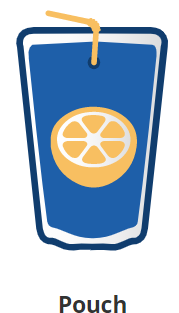 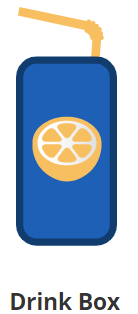 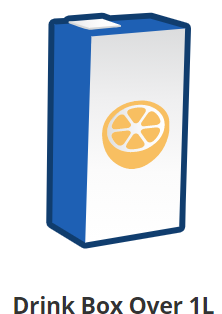 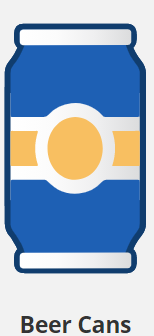 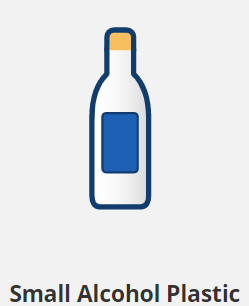 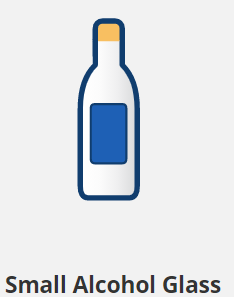 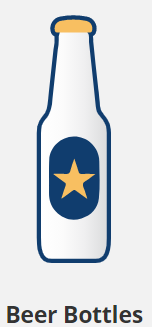 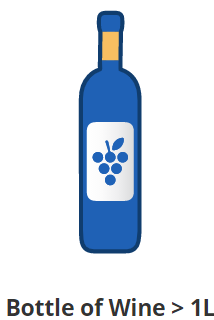 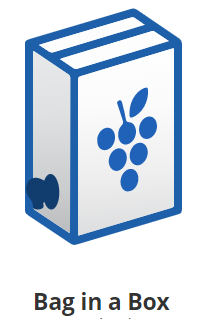 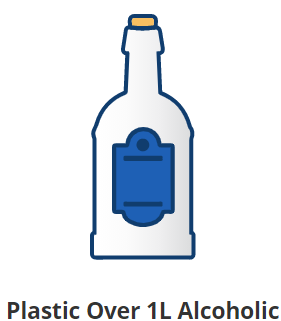 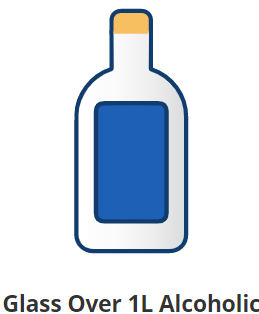 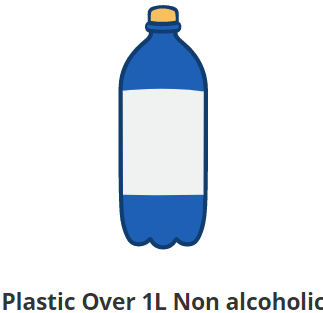 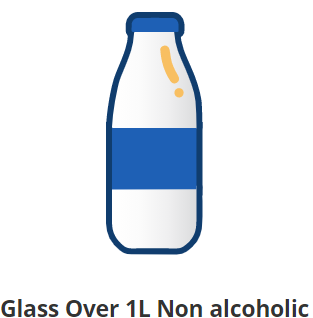 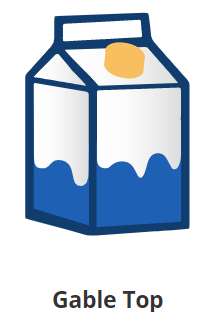 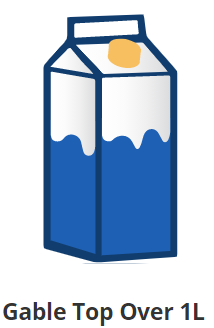 